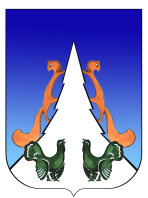 Ханты-Мансийский автономный округ – ЮграСоветский районгородское поселение АгиришА Д М И Н И С Т Р А Ц И Я628245, Ханты-Мансийский автономный округ-Югра, телефон:(34675) 41233Тюменской области, Советский районп. Агириш ул. Винницкая 16факс: (34675) 41233 						эл.адрес: agirish@sovrnhmao.ruПОСТАНОВЛЕНИЕ «29» января 2024 г. 							№  22/НПАО внесении изменений  в постановление администрации городского поселения Агириш от 28.03.2017  № 82/НПА «О Перечне  должностей муниципальной службы и о Порядке ведения реестрамуниципальных служащих в городскомпоселении Агириш»В соответствии с Федеральным законом от 02.03.2007г. № 25-ФЗ «О муниципальной службе в РФ», Законом Ханты-Мансийского автономного округа - Югры от 20.07.2007г. № 113-оз «Об отдельных вопросах муниципальной службы в Ханты-Мансийском автономном округе - Югре», Законом Ханты-Мансийского автономного округа - Югры от 20.07.2007г. № 97-оз «О Реестре должностей муниципальной службы в Ханты-Мансийском автономном округе - Югре», Уставом городского поселения Агириш:Внести в постановление администрации городского поселения Агириш от 28.03.2017 № 82/НПА «О порядке должностей муниципальной службы и о Порядке ведения реестра муниципальных служащих в городском поселении Агириш»  следующие изменения:Приложение 1 изложить в новой редакции согласно приложению 1 настоящего постановления:Опубликовать настоящее постановление в бюллетене «Вестник городского поселения Агириш» и разместить на официальном сайте администрации городского поселения Агириш.Настоящее постановление вступает в силу с момента официального опубликования, но не ранее 01 февраля 2024 года.Контроль исполнения настоящего постановления оставляю за собой.Глава городского поселения Агириш                                                             И.В. ЕрмолаеваПриложение 1 к постановлению администрациигородского поселения Агиришот «29» января 2024 г. № 22/НПАПЕРЕЧЕНЬдолжностей муниципальной службы, учреждаемых для обеспечения исполнения полномочий администрации городского поселения Агириш в муниципальном образовании-городское поселение Агириш 1. Должность муниципальной службы высшей группы, учреждаемая для выполнения функции "руководитель":заместитель главы городского поселения Агириш.2. Должности муниципальной службы главной группы, учреждаемые для выполнения функции "руководитель":Начальник отдела по организации деятельности;Начальник финансово-экономического отдела;3. Должности муниципальной службы старшей группы, учреждаемые для выполнения функций "специалист":главный специалист муниципальной службы и кадровой политики отдела по организации деятельности;главный специалист в сфере государственных и муниципальных закупок отдела по организации деятельности;главный специалист по земельным отношениям отдела по организации деятельности;ведущий специалист отдела по организации деятельности. 